Spielbogen - BadmintonMannschaftsaufstellungERGEBNISSEBundeswettbewerb der SchulenJugend trainiert für Olympia & Paralympics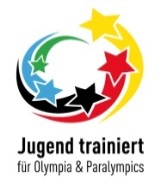 Stadt-/ KreisfinaleDatum WettkampfWettkampfortWettkampfortWettkampfortWK RegionalfinaleDatum WettkampfWettkampfortWettkampfortWettkampfortmixedmixedLandesfinaleDatum WettkampfWettkampfortWettkampfortWettkampfortSchule ASchule ASchule ASchule ASchule AgegenSchule BSchule BSchule BSchule BSchule BMannschaft AMannschaft BMEA 1B 1A 2B 2A 3B 3E 4E 4JEA 1B 1A 2B 2A 3B 3E 4E 4JDA 1B 1MDA 2B 2GDA 3B 3Spielfolge
Platzie--rung. lt. Rang-
listeMannschaft AMannschaft AMannschaft BMannschaft B1. Satz2. Satz2. Satz3. SatzSpieleSpieleSätzeSätzeBälle*Bälle*Spielfolge
Platzie--rung. lt. Rang-
listeMannschaft AMannschaft AMannschaft BMannschaft B1. Satz2. Satz2. Satz3. SatzABABAB1.JD::::2.MD::::3.1. JE::::4.1. ME::::5.2. JE::::6.2. ME::::7.GD::::* falls erforderlich
JE = Jungen-Einzel
JD = Jungen-Doppel* falls erforderlich
JE = Jungen-Einzel
JD = Jungen-Doppel* falls erforderlich
JE = Jungen-Einzel
JD = Jungen-Doppel
ME = Mädchen-Einzel
MD = Mädchen-Doppel 
ME = Mädchen-Einzel
MD = Mädchen-Doppel 
GD = Gemischte Doppel
GD = Gemischte Doppel
GD = Gemischte Doppelzusammen:zusammen:Sieger:mit:SpielenUnterschrift Mannschaftsbetreuer (in) Schule AUnterschrift Mannschaftsbetreuer(in) Schule BDatum, Unterschrift, Wettkampfleiter(in)